Science – Working Scientifically – Recording Findings KS1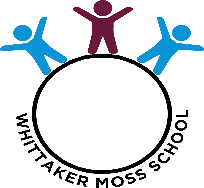 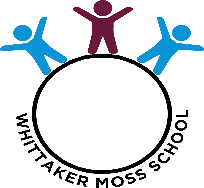 KnowledgeUnitsSubject AspectsNurseryThrough provision, focus groups and with adult support, can children…Can they show their work using pictures, labels and captions?Can they record their findings using standard units?Can they record some information in a chart or table, or using ICT?Curriculum PRO topics:Me and my CommunityOnce Upon a TimeStarry NightDangerous DinosaursSunshine and SunflowersBig Wide WorldDevelopment MattersThree and Four Year Olds:Talk about what they see, using a wide vocabulary.Explore collections of materials with similar and/or different properties.Understand the key features of the life cycle of a plant and an animal.Explore and talk about different forces they can feel. EYFSThrough provision, focus groups and with adult support, can children…Can they show their work using pictures, labels and captions?Can they record their findings using standard units?Can they record some information in a chart or table, or using ICT?Curriculum PRO topics:Let’s ExploreMarvellous MachinesLong AgoReady, Steady, GrowAnimal SafariOn the BeachDevelopment MattersChildren in Reception:Describe what they see, hear and feel whilst outside.Recognise some environments that are different to the one in which they live.Understand the effect of changing seasons on the natural world.Explore the natural world around them.ELGs:Explore the natural world around them, making observations and drawing pictures of animals and plants. Know some similarities and differences between the natural world around them and contrasting environments.Understand some important processes and changes in the natural world around them including the seasons and changing states of matter. Year 1Can they show their work using pictures, labels and captions?Can they record their findings using standard units?Can they record some information in a chart or table, or using ICT?PLAN Units:PlantsAnimals including humansEveryday materialsSeasonal ChangesNC Aspects:PlantsAnimals including humansEveryday materialsSeasonal ChangesYear 2Can they use text, diagrams, pictures, charts, tables to record their observations? Can they measure using simple equipment?PLAN Units:Living things and their habitatPlantsAnimals including humansUses of everyday materialsNC Aspects:Living things and their habitatPlantsAnimals including humansUses of everyday materials